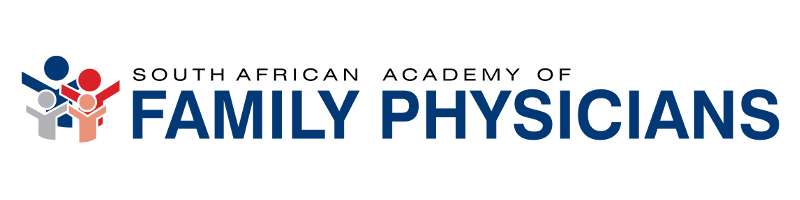       25th National Family Practitioners Congress    18th-19th August 2023     The Wanderer’s Club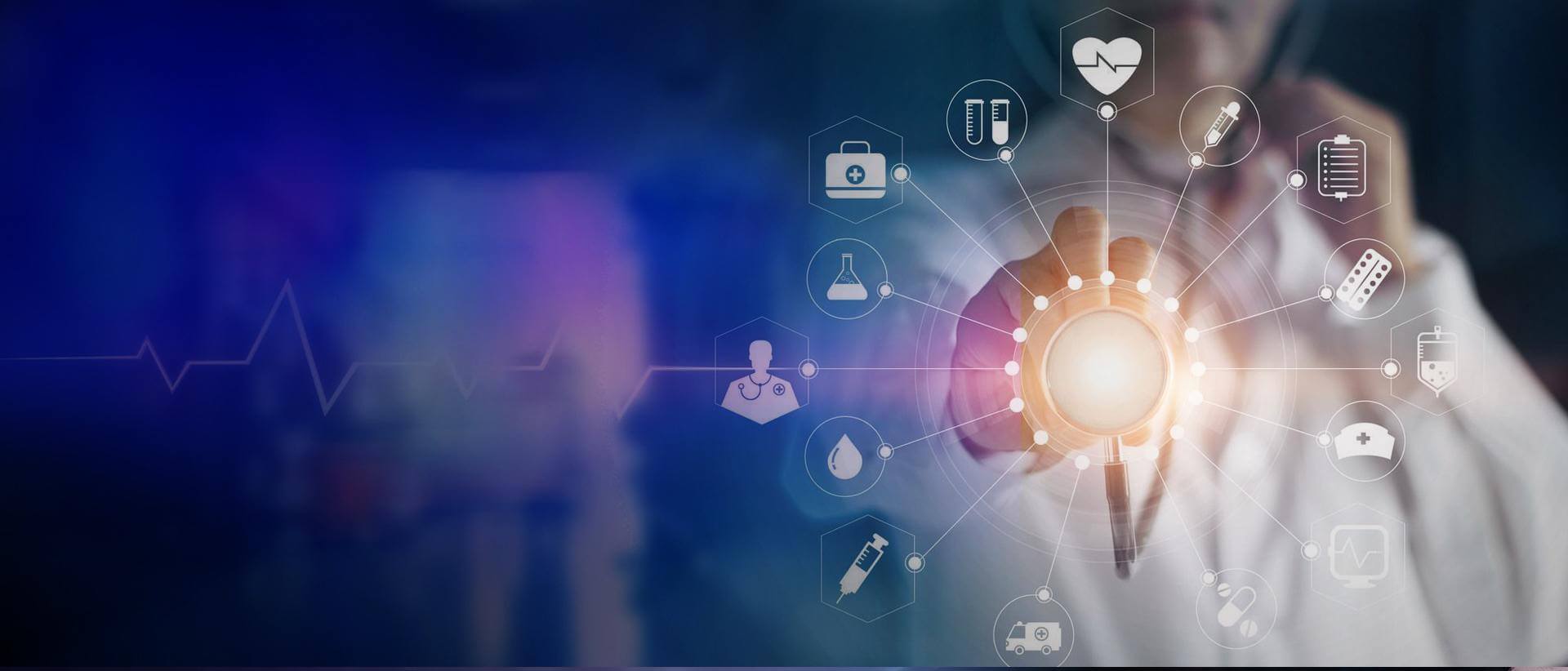          Sponsorship Opportunities           2023 Conference – South African Academy of Family Physicians (SAAFP)TABLE OF CONTENTSLetter of invitation………………………………………………………………	Page 3Target audience…………………………………………………………………	Page 5Why sponsor and exhibit? ........................................................	Page 5Sponsorship benefits grid.……………………………………………………..	Page 6Other packages …………………………………………………………………	Page 7Exhibition stands ………………………………………………………………..	Page 10Exhibition floor plan ………………………………………………………………..	Page 11Terms and conditions …………………………………………………………..	Page 12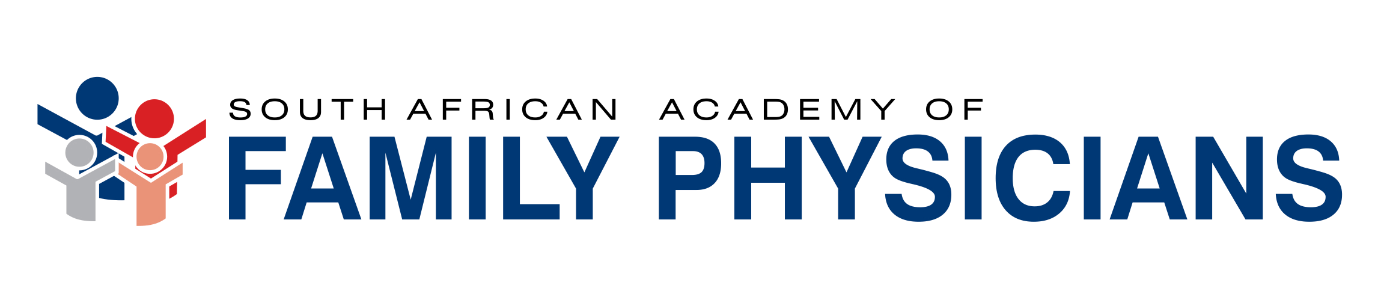 Dear AllThe South African Academy of Family Physicians represents family physicians in both the private and public sectors throughout South Africa. Our annual national conference will be held on 18th-19th August 2023 at the Wanderer’s Club in Johannesburg, with pre-congress workshops on the 17th of August 2023The theme of the conference is “Integrating Primary Care - creating a more connected health and care system”.Integrated care is an evidence-based and people-centred approach to enhance the quality, value and experience of care, improve population health and wellbeing, and increase job satisfaction in the workforce. We are all interconnected and interdependent. Therefore, we must engage with relevant stakeholders, adhere to good quality clinical practice and work towards comprehensive and holistic care.With this in mind, we plan to focus on the following sub-themes during the conference:Population health and local context – disease surveillance, health promotion and preventative servicesSharing patient care – team-based careAddressing multi-morbidity and long-term careBuilding professional capacity for integrated careDigital solutionsThe conference will provide sessions on clinical topics, talks by invited speakers, presentations of original research, discussions on ethics and poster presentations.Overall, we expect 300 participants, 8 invited speakers in the parallel sessions and 100 abstracts of original research. We offer a range of opportunities to engage with the participants and sponsor different aspects of the conference.We invite you to participate as a sponsor and/or exhibitor at this congress.  All sponsors and exhibitors will be offered exposure at the face-to-face congress as well as a dedicated exhibition space.The congress attracts health professionals and family physicians in the public and private sectors as well as academic institutions.We look forward to working with you at our congress. Best wishesDr. Keshena NaidooChairperson: SAAFP Congress 2023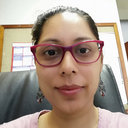 WHO WILL BE ATTENDING THE CONGRESS?•	Family Physicians in Public & Private Health Sectors•	General Practitioners•	Government Health Departments•	Health Care Professionals•	Registrars (specialists in training)•	Medical Students•	Academics in the field of Family Medicine and Public HealthWHY PARTICIPATE AS A SPONSOR?Increase your pre-conference exposure through marketing coverage (website / social media and mailers) Raise your profile above your competitors Increase recognition and drive traffic to your exhibition stand and website Marketing exposure through branding and acknowledgement Contribute to and be actively involved in the development and growth of the industry and those that work in family medicine Deliver a greater ROI. Sponsoring an event can often be cheaper and have a higher return on investment than a TV commercial or other advertising methods Contribute to the upliftment of medical practice and researchIncrease your company’s perceived image Gain the respect and creditability of your target audience WHY PARTICIPATE AS AN EXHIBITOR?Face-to-Face physical exhibition stand Pre-book one-on-one meetings sessionsLaunch new products Strengthen current product popularity Generate sales leads Reach new specific markets Meet with sector-specific audience Be recognised Brand trust: if you exhibit then you are more likely to be considered a serious business player Visibility: you might have a strong online presence, but to strengthen and grow, there also needs to be real visibility. People buy from people. Market intelligence – get to know your competitors and their products Keep up on industry trends and products that compliment your business 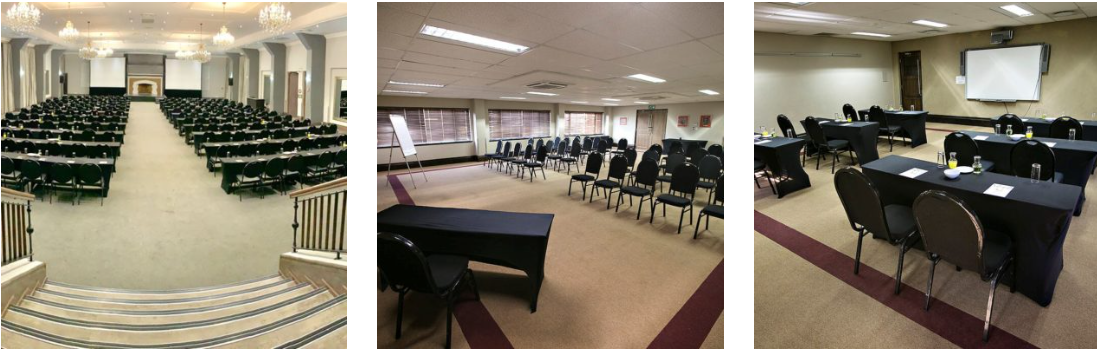 SPONSORSHIP BENEFITS GRIDOTHER PACKAGES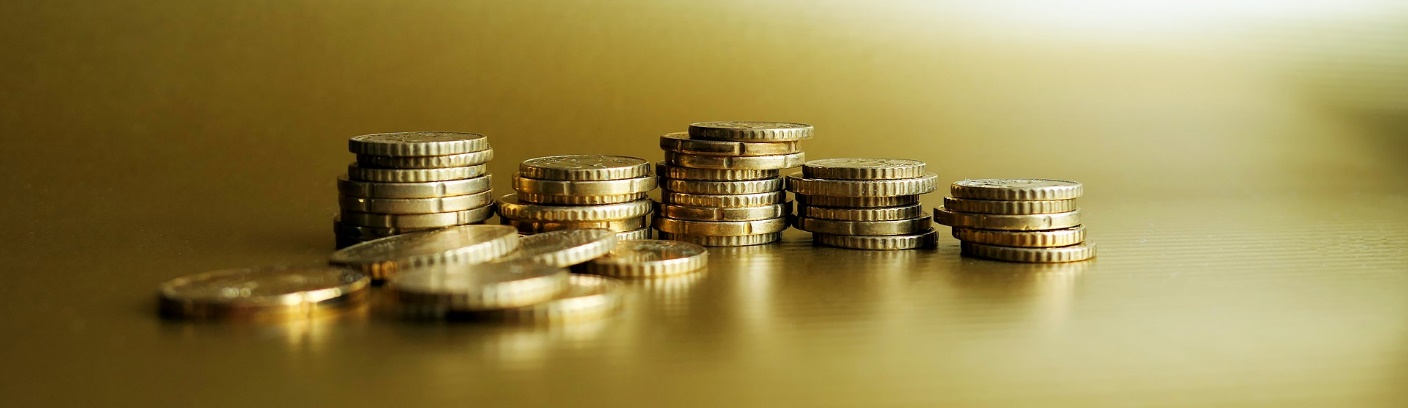 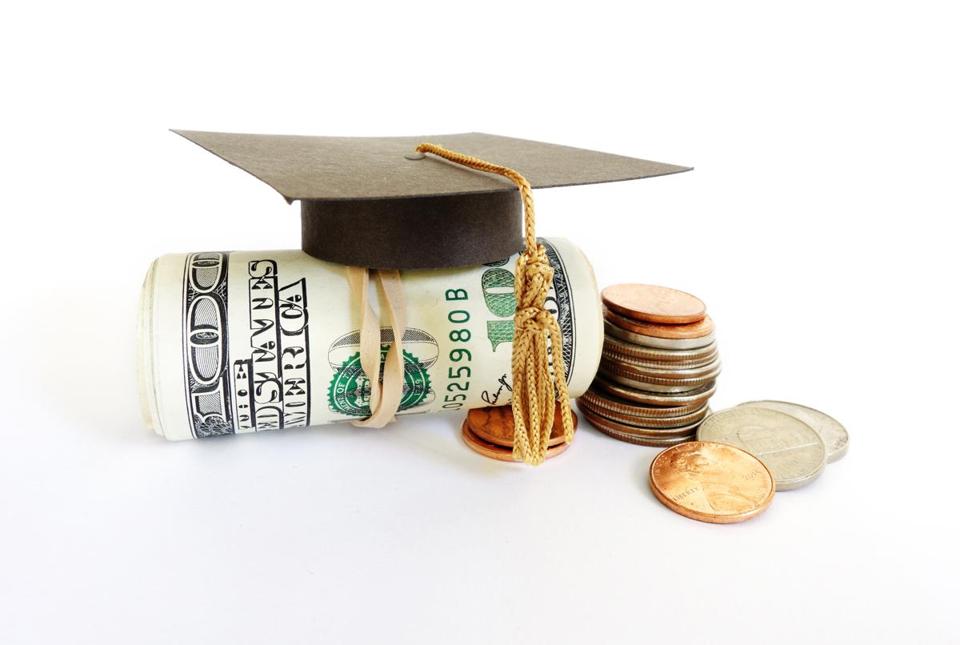 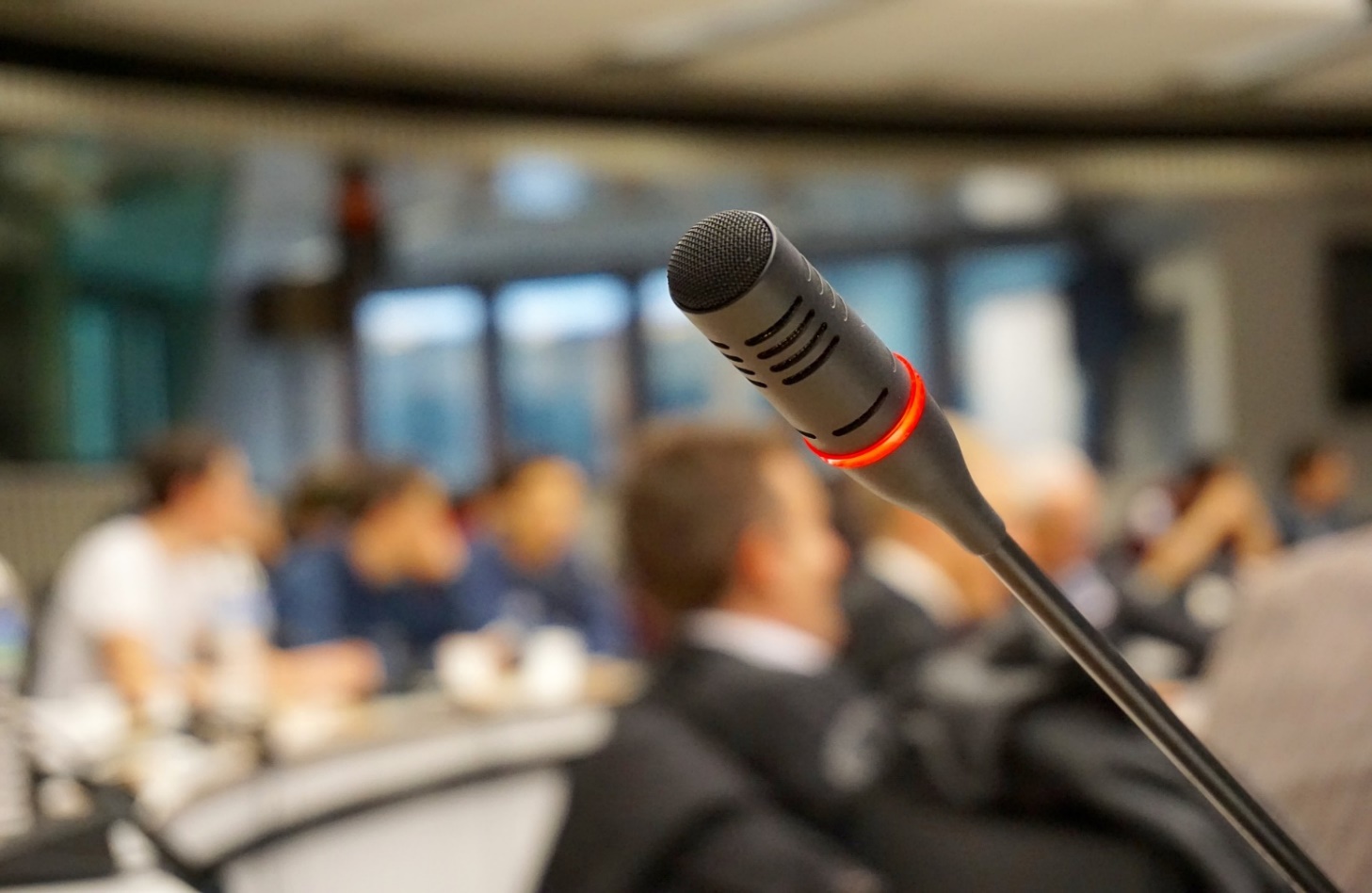 EXHIBITION STANDSExhibition stand at The Wanderers _ JHB open for the full duration of the conference“Live time” to interact with attendees Upload 2-3 min video footage on your stand to highlight your company or product/servicesLogo featured in a “Visit our Exhibition” digital advert which will be displayedLogo and URL link on the congress website (under the exhibitor’s page) Participation in the “Treasure Hunt” to drive people to your exhibition stand EXHIBITION FLOORPLAN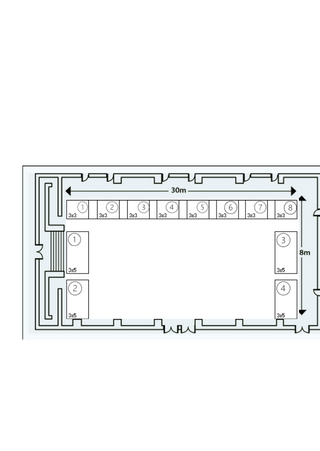 TERMS OF PAYMENT50% Deposit required on signing of contractBalance payable 30 June 2023TERMS AND CONDITIONSAn invoice and sponsorship contract will be sent to you within 72 hours of receipt of the Commitment Form.Selection of sponsorship is on a first-come-first-served basis.The Commitment Form does not constitute a legal and / or contractual engagement. It only serves as an indication of intent to proceed with the chosen commitment.Sponsorship, however, is only confirmed on receipt of a signed contract and payment of a 50% deposit or receipt of a purchase order. ROI will be affected once this has been received.Failure to comply with the payment schedule could result in the forfeiture of your commitment, and any refund due will be at the discretion of the Congress Organising Committee.All sponsorship contracts are final and cannot be retracted.The Congress Organising Committee reserves the right to decline sponsorship bookings.The law of South Africa governs this contract.The Congress Organising Committee reserves the right to amend the rules and regulations governing sponsorship at its discretion.Logos must be provided in jpeg format and emailed to charne@soafrica.com within 24 hours of payment of a deposit and signed a contract to ensure that we are able to offer maximum exposure.Cancellation policy:All cancellations must be received by the Congress Secretariat in writing – to admin@saafp.org Cancellations received prior to 30 April 2023 will forfeit a 10% cancellation feeCancellations received between 1 May 2023 and 30 June 2023 will forfeit the 50% deposit paid.Cancellations received from 1 July 2023 will be liable for the full value committed.CONTACT US:Lucille Boshoff					Keshena NaidooSAAFP Administrator				Senior LecturereMail:  admin@saafp.org	 			eMail:  naidook7@ukzn.ac.zaTel:  0833016771/0604088569			Tel:  0836536077DESCRIPTION DIAMONDPLATINUM GOLD SILVER BRONZE Value (incl. VAT)R150,000R85.000R55,000R35,000R25,000Number Available 22235PRE-CONGRESS EXPOSUREPRE-CONGRESS EXPOSUREPRE-CONGRESS EXPOSUREPRE-CONGRESS EXPOSUREPRE-CONGRESS EXPOSUREPRE-CONGRESS EXPOSURELogo to appear on marketing mailers prior to the conferenceYes – YesYesYesYesListing on the website (logo, company write-up, URL Link)Yes(200 words)Yes(150 words)Yes(100 words)Yes(80 words)Yes(50 words)Banner advert on the conference websiteProgramme PageRegistration PageCall for Abstracts PageSocial media exposure (content to be provided by sponsors)3 x mentions2 x mentions1 x mentionDURING CONGRESS EXPOSUREDURING CONGRESS EXPOSUREDURING CONGRESS EXPOSUREDURING CONGRESS EXPOSUREDURING CONGRESS EXPOSUREDURING CONGRESS EXPOSUREFeature in Welcome video to be played at the conference while delegates wait for the session to startYesComplimentary in-person conference attendee tickets211Sponsor logo to appear on the conference website page (logo, word write up, URL link)YesYesYesYesYesSponsor video advert to play during breaks in pop-up host box (video to be supplied by sponsor. 1 x video)YesYesYesDownloadable handout for attendees in Resource Gallery (sponsor to provide handout – 1 x PDF handout)YesYesYesYesYesPOST CONGRESS EXPOSUREPOST CONGRESS EXPOSUREPOST CONGRESS EXPOSUREPOST CONGRESS EXPOSUREPOST CONGRESS EXPOSUREPOST CONGRESS EXPOSUREListing on the website for 1 month after the conference (logo, word write-up, URL link)Yes(200 words)Yes(150 words)Yes(100 words)Yes(80 words)Yes(50 words)Logo to appear on the post-conference mailer to all attendeesYes YesYesYesOPPORTUNITYCOST DETAILInvited Speakers R25000.00 per speaker (plus honorarium if applicable)8 AvailableAll will present in person at the congress venueThis fee covers:RegistrationAccommodationTransportMealsLogo on congress website with URL link and 50-word company description (confirmed industry page)Acknowledgement of contribution on congress programme & speakers’ page on the websiteListing in digital Congress Programme Book, 50-words (Sponsor and Exhibitor section) – available for download on the conference platformAcknowledgement as a speaker sponsor on a slide to be displayed each Congress session (along with other speaker sponsor companies)Logo on speaker’s page on the congress websiteLogo in the digital Congress Programme Book on the programme page with acknowledgement as a speaker sponsor Opportunity to use the speaker for a satellite symposium/workshop linked to the Congress.Acknowledgement in the “Thank You to our Sponsors” digital ad which will be displayed on the virtual platform. Analytics – list of everyone who viewed the session (where permission was granted)SymposiaPre-conference WorkshopR350002 AvailableDinner SymposiumR350001 AvailableBreakfast (1 hour)R250002 Available per dayLunch (45 minutes)R27,000 2 Available per dayDinner SymposiumR35,000 catering1 AvailableGala EveningR115000 1 AvailableLogo on congress website with a URL link and 50- word company description (confirmed industry page)Listing & information on the satellite symposia page on the congress website (sponsor to provide details)Logo, URL link and 50- word company description in digital Congress Programme Book (Sponsor and Exhibitor section) – available for download on the conference platformOne electronic email notification is to be distributed to all potential delegates and confirmed delegates prior to the congress1x Dedicated alert distributed on the conference platform during the congress (content provided by sponsor)Acknowledgement in the “Thank You to our Sponsors” digital ad which will be displayed on the virtual platform. Educational Grants for Delegate Registrations To be quoted on application. Cost to cover delegate registration fees and/or travel/accommodation.Applications are to be managed by SAAFP in conjunction with abstract submission.Logo on congress website with URL link and 50- word company description (confirmed industry page)Logo, URL link and 50-word company description in digital Congress Programme Book, (Sponsor and Exhibitor section) – available for download on the conference platformElectronic brochure uploaded to the Resource Centre in the virtual exhibition. Acknowledgement in “Thank You to our Sponsors” digital ad which will be displayed on the virtual platform Congress CateringR25000 per day Acknowledgement of contribution on the congress website (sponsor page), conference platform, including company logo, URL link and 50-word company write-upOpportunity to display branding at buffet stations and cocktail tables in the lunch and tea serving stations in the exhibition, including:Branded serviettes (supplied by sponsor)Branded overlays (supplied by sponsor)Branded coasters (supplied by sponsor)4 x Pull-up banners (max size 2m x 0.8m) (supplied by sponsor)Tent cards (supplied by sponsor)Brochures / business cards Poster Session All posters will be displayed R 35,000[Pre-conference]Logo on congress website with a URL link and 50-word company description (confirmed industry page)Logo, URL link and 50- word company description in digital Congress Programme Book (Sponsor and Exhibitor section) – available for download on the conference platformLogo displayed on the poster session page of the congress virtual platformStatic advertisement on the poster session portal.Acknowledgement in the “Thank You to our Sponsors” digital ad which will be displayed on the virtual platform Analytics – list of everyone who viewed the poster session (where permission was granted)Poster footage will be available for on-demand viewing for 3 months after the Congress.Congress bagsR120 per bag x 275Congress bag to be selected by the organizing committeeThe company logo is displayed on the bag alongside the SAAFP Congress brandingAcknowledgement of contribution on the congress website (sponsor page), conference platform, including company logo, URL link and 50-word company write-upCongress notebooks (A5 hardcover journal style)R85 per journal x 275Journal to be selected by the organizing committeeLogo on the front cover of the journal (1 colour print)Acknowledgement of contribution on the congress website (sponsor page), conference platform, including company logo, URL link and 50-word company write-upCongress pensR25 per pen x 275Pen to be selected by the organizing committeeLogo on the pen (1 colour print)Acknowledgement of contribution on the congress website (sponsor page), conference platform, including company logo, URL link and 50-word company write-upRegistration SponsorIncludes registration desk and staff, name badges and lanyardsR32,500Logo on registration desk, lanyard, and name badge alongside SAAFP Congress brandingLogo on registration page of the congress websiteAcknowledgement of contribution on the congress website (sponsor page), conference platform, including company logo, URL link and 50-word company write-upDESCRIPTIONPRICE (VAT incl.)3m x 3m Exhibition stand (8 stands available)R35,0003m x 5m Exhibition stand (4 stands available)R55,500